Publicado en  el 06/04/2016 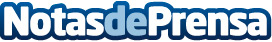 Murcia celebra su I Carrera de la Mujer llegando a 5.000 participantes inscritasLa actividad se celebra el domingo y se incluye en los actos de conmemoración del pasado 8 de marzo, Día de la Mujer Trabajadora, que ha contado con más de 20 actividades para promover la igualdadDatos de contacto:Nota de prensa publicada en: https://www.notasdeprensa.es/murcia-celebra-su-i-carrera-de-la-mujer Categorias: Sociedad Murcia Otros deportes http://www.notasdeprensa.es